                    ПОЛОЖЕНИЕ     О    СКИДКАХ
                             при Системе «Авто-М»
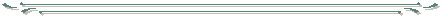 Пункт 1.
При Системе «Авто-М» действует программа накопительной скидки при соблюдении ми-
мальных условий для её увеличения. Программа скидок (ПС) начинает действовать со
второго  раза обращения клиента на протяжение трёх месяцев со дня последнего техни-
ческого обслуживания (ремонта) при условии ТО (ремонта) на сумму не менее 50,00 руб-
лей без учёта автоматериала (запчастей) сопутствующего характера.

Пункт 2.
Размер накопительной скидки определяется специализированной компьютерной прог-
раммой на основании заполненных данных по суммам проведённых ТО (ремонтов). При
большей сумме за ТО (ремонт), процент скидки на следующий раз обслуживание увели-
чивается существенно. Для контроля за соблюдением начислений размера скидок зака-
зчику рекомендовано  каждый раз после обслуживаний получать на руки распечатку
всех работ и зачисленных материалов.

Пункт 3.
Размер полученной скидки изменяется на 2,5 % меньше после 3-х месяцев от дня после-
него ТО (ремонта). Размер сохранённой скидки от последнего дня обращения увеличи-
вается только после ТО (ремонта) в течении 3-х месяцев на сумму более 50,00 рублей
(по состоянию на 31.12.20 г.) без учёта материалов (запчастей) сопутствующего харак-
тера.

Пункт 4.
При всех выраженных акций и бонусных программ, а также программ накопительных скидок для любого заказчика размер скидки не может превышать 25-ти процентов для вариантов ТО (ремонта) первого класса (комплексное). Для социального варианта – не более 35 %. Для бартерных сделок – не более 62 процента.

Пункт 5.
Доказательным предметом на право скидки является Системная Карта (СК), либо Дис-
контная Карта (ДК), которая выдаётся заказчику при удобном случае. Утеря СК или ДК
требует от обладателя определённую плату за 30 дней до предполагаемого ТО (ремонта).
Без предъявления СК или ДК по первому требованию исполнителя накопительная ски-
дка не предоставляется. Обладатель СК или ДК, утерявший их силу действия, не может
претендовать на повторное получения без одобрения организатора Системы «Авто-М».

Пункт 6.
Заказчик, сохранивший 25-ти процентную скидку на протяжении трёх лет и продолжа-ющий сохранять на оставшемся периоде, пользуется правом ежегодно получать подаро-чный сертификат на сумму 4.900 условных единиц по среднему показателю купли-про-дажи российского рубля на день расчёта. Выдача сертификата происходит на протяже-
нии ближайший 90-ста дней.

                                                                   Обновление производится не реже одного раза в 90-ста дней. 31.12.2020 г.